Jeugdraad agenda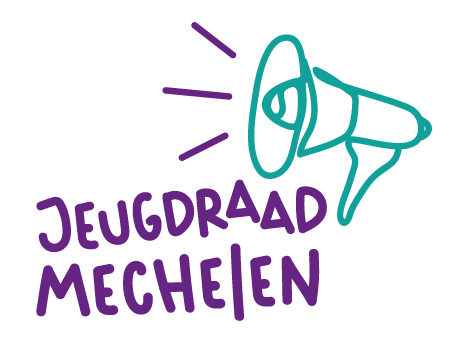 Wanneer vrijdag 1 september 2023, 18u – 21u30Waar: jeugddienst, buiten op de koer Aanwezigen: Sandipa – Selle – Juliette – Oskar – Eva – Anass - Nathan – Kim (jd) - Wietske (jd) AgendaKENNISMAKING Jeugdraad & jeugddienst 

Kennismaking: Kim neemt jeugdraad pakket over van Zico.Waar is jeugdraad trots op in 2022-2023:  1 hoofdthema (mentaal welzijn) en subthema's: studieplekken, veel adviezen schrijven, feedback geven aan campagnes.  Conclusies uit onderzoek mentaal welzijn:  Veel suicide cijfers  Veel mensen die nergens terecht kunnen bij iemand  Veel stress, druk door school  Niet weten hoe elkaar te helpen  Sport is belangrijk in u goed voelen  Meest trots op studieplekken afgelopen jaar met jeugdraad. Evaluatiegesprek met Rina Rabau.  Algemeen gevoel: "bij alles wat we zeiden was overkop het antwoord."  
"Schijnparticipatie eigenlijk, want dan willen ze een foto voor hun socials met ons en verder is er geen opvolging".  Rolverdelingen:  Jaarengagement van voorzitter   social media   adviesschrijvers   notulisten (kan per vergadering afgewisseld worden) livestream GR  Algemene good-to-knows:  Niet altijd met eten:  voor examens, na examens, 3x met eten (incl laatse)  Agenda voorbereiding door voorzitters met hulp van Zico Mensen sturen punten door of zelf met ideeën komen > zij zetten op agenda > Zico bekeek timing – Zico was goeie timekeeper (niet afdwalen van onderwerp)  2  voorzitters  communicatie:  mailbox (Anass volgt momenteel op)  Teamgroep  => problemen met inloggen => akkoord om over te stappen op google drive  Tijdens bijeenkomst: Agendapunten + varia  2023- 2024: vooral nadruk op verkiezingen en mentaal welzijn hackaton VERSLAG 1/09/23  Taken v/d voorzitters:  Vergadering leiden  Agenda opstellen, tijdig: punten duidelijk en relevant  Zien dat iedereen z'n to do's opvolgt en waarmaakt   Mailbox opvolging Vergadering met voorzitters + 1  Verkozen voorzitters '23-'24: Oskar & Anass   Thema's voor komend najaar sept – dec '23:  Mentaal welzijn  Mensen versterken indien vriend(in) moeilijk heeft: wat moet je doen  Naar scholen gaan: uitleg geven welke alternatieven er zijn  Hackaton: Pitzemburg (to do Selle) – Bimsem (to do Eva) – Botanique (bso tso) - 3e – 4e – 5e middelbaar  Oskar: geeft presentatie van resultaten bevraging + informeren welke organisaties er zijn + hackaton (oplossingen van jongeren laten komen: wat kan er in Mechelen beter voor jongeren rond mentaal welzijn  Faisal & Karl Lauwers: gemeenteraadsleden die jeugdraad genegen zijn  TIMING:   tegen oktober weten welke scholen willen deelnemen + in november uitvoering  hackaton  Social media team '23 - '24: Juliette & Sandipa  Deadline: 1 hackaton voor herfstvakantie  Examens start: begin december  Stappenplan Mental Health Hackaton @ school :  Document briefing/voorstel opstellen ( to do oskar)  Volgende vergadering: Eva Annas Selle:  navragen welke  scholen + data vastleggen met school  Presentatie (wie is jeugdraad, wat doen wij, volg onze insta) + hackaton = met die input kunnen we verslag voor college maken  Lokaal memorandum schrijven om naar beleid te brengen  To do kim:  truien extra bestellen  Aantal restgadgets checken + plantjes?!   budget hoeveel nog voor dit jaar  AGENDA JAAR TIJDSLIJN : to do iedereen: save the date 4 oktober: jeugdraad weekend door Bataljong: interesse? Schrijf je zeker in, geen must  14 okt: kick off jeugdraden in bxl -> to do iedereen: inschrijven, in team naartoe gaan, individueel inschrijven  20 okt: dag vd jeugdbeweging  13/okt: jeugdraad 19u30  8/11: jeugdraad 19u (namen trekken voor secret cupido) Dec: 20/12 secret santa in vleeshalle - presentatie resultaten van de hackaton (eva – selle – oskar)  Januari: / Februari: dond 1 februari om 18u MET FOOD (presentatie)  Vrijdag 1 maart: 19u bring your own food & friends  19/4: jeugdraad april 19u30: bring your own …. 7/5: jeugdraad: 19u30  28/6: 14u bring your own food + activiteit  